Спецификацияконтрольных измерительных материалов для проведения в 2020/2021 учебном годупромежуточной аттестации в 8 классе по математике1.Назначение Контрольные измерительные материалы (далее – КИМ) позволяют установить уровень освоения обучающимися Федерального государственного образовательного стандарта основного общего образования по математике за курс восьмого класса, базовый уровень.2. Структура КИМРабота содержит 10 заданий.В заданиях 1–3, 5 - 9 необходимо записать только ответ.В задании 4 нужно отметить точки на числовой прямой.В задании 10 требуется записать решение и ответ.3. Распределение заданий варианта КИМ по содержанию, видам умений и способам действийВ задании 1 проверяется владение понятиями «отрицательное число», «обыкновенная дробь», «десятичная дробь», вычислительными навыками.В задании 2 проверяется умение решать линейные, квадратные уравнения, а также системы уравнений.В задании 3 проверяется умение решать задачи на части.В задании 4 проверяется умение сравнивать действительные числа.В задании 5 проверяется умение выполнять преобразования буквенных дробно-рациональных выражений.Задание 6 направлено на проверку умения в простейших случаях оценивать вероятность события.Задания 7 – 10 проверяют умение оперировать свойствами геометрических фигур, а также знание геометрических фактов и умение применять их при решении практических задач.

4.Продолжительность промежуточной аттестации На выполнение работы отводится 40 минут5. Дополнительные материалы и оборудованиеПри выполнении заданий разрешается пользоваться линейкой.6. Система оценивания выполнения отдельных заданий и работы в целомМаксимальный балл за выполнение работы равен 12.Правильное решение каждого из заданий 1–3, 5-9 оценивается 1 баллом. Задание считается выполненным верно, если ученик дал верный ответ: записал правильное число, правильную величину, изобразил правильный рисунок.Выполнение заданий 4, 10 оценивается от 0 до 2 баллов.
Таблица перевода баллов в отметки по пятибалльной шкалеПробный вариант1. Найдите значение выражения  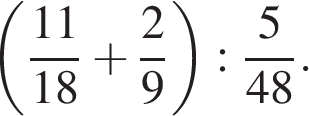 2. Решите уравнение 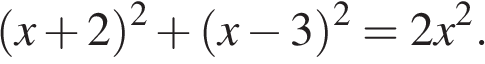 Если корней несколько, запишите их в ответ без пробелов в порядке возрастания.3. Площадь земель фермерского хозяйства, отведённых под посадку сельскохозяйственных культур, составляет 24 га и распределена между зерновыми и овощными культурами в отношении 5 : 3 соответственно. Сколько гектаров занимают зерновые культуры?8. Отметьте на координатной прямой числа  и 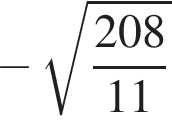 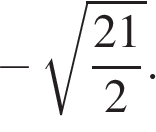 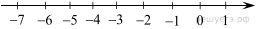 9. Найдите значение выражения       при 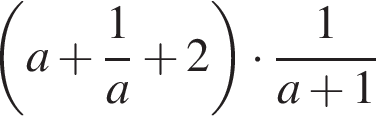 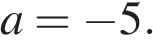 10. Для экзамена подготовили билеты с номерами от 1 до 50. Какова вероятность того, что наугад взятый учеником билет имеет однозначный номер?12. 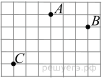 На клетчатой бумаге с размером клетки 1 см × 1 см отмечены точки A, B и C. Найдите расстояние от точки A до середины отрезка BC. Ответ выразите в сантиметрах.13.  В треугольнике ABC угол C равен 90°, AB = 8, BC = 4.        Найдите 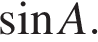 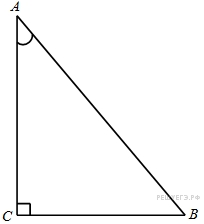 14. Какие из данных утверждений верны? Запишите их номера.1) Через точку, не лежащую на данной прямой, можно провести прямую, перпендикулярную этой прямой.2) Треугольник со сторонами 1, 2, 4 существует.3) Сумма квадратов диагоналей прямоугольника равна сумме кубов всех его сторон.4) Если расстояние от точки до прямой меньше 1, то и длина любой наклонной, проведенной из данной точки к прямой, меньше 1.15.         Лист жести имеет форму прямоугольника, длина которого на 10 см больше ширины. По углам этого листа вырезали квадраты со стороной 5 см и сделали коробку. Найдите размеры листа жести в сантиметрах, если объем коробки равен 1000 см3. Объем коробки равен произведению ее длины, ширины и высоты.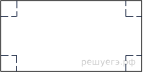 № заданияУмения, виды деятельности (в соответствии с ФГОС)Блоки ПООП НОО
выпускник научится / получит
возможность научитьсяУровень сложности заданияМаксимальный балл за выполнение задания1Развитие представлений о числе и числовых системах от натуральных до действительных чиселОперировать на базовом уровне понятиями «обыкновенная дробь», «смешанное число», «десятичная дробь» число»Б12Овладение приёмами решения уравнений, систем уравненийОперировать на базовом уровне понятиями «уравнение», «корень уравнения»; решать линейные и квадратные уравнения / решать квадратные уравнения и уравнения, сводимые к ним с помощью тождественных преобразованийБ13Развитие умений применять изученные понятия, результаты, методы для задач практического характера и задач из смежных дисциплинСоставлять числовые выражения при решении практических задачБ14Развитие представлений о числе и числовых системах от натуральных до действительных чиселОценивать значение квадратного корня из положительного числа / знать геометрическую интерпретацию целых, рациональных, действительных чиселП15Овладение символьным языком алгебрыВыполнять несложные преобразования дробно-линейных выражений, использовать формулы сокращённого умноженияБ16Формирование представлений о простейших вероятностных моделяхОценивать вероятность события в простейших случаях / оценивать вероятность реальных событий и явлений в различных ситуацияхБ17Овладение геометрическим языком, формирование систематических знаний о плоских фигурах и их свойствах, использование геометрических понятий и теоремОперировать на базовом уровне понятиями геометрических фигур, извлекать информацию о геометрических фигурах, представленную на чертежах в явном виде, применять для решения задач геометрические фактыБ18Овладение геометрическим языком, формирование систематических знаний о плоских фигурах и их свойствах, использование геометрических понятий и теоремОперировать на базовом уровне понятиями геометрических фигур, применять для решения задач геометрические фактыБ29Овладение геометрическим языком; формирование систематических знаний о плоских фигурах и их свойствах, использование геометрических понятий и теоремОперировать на базовом уровне понятиями геометрических фигур, приводить примеры и контрпримеры для подтверждения высказыванийБ110Развитие умений моделировать реальные ситуации на языке геометрии, исследовать построенную модель с использованием геометрических понятий и теорем, аппарата алгебрыИспользовать свойства геометрических фигур для решения задач практического содержанияП2Отметка по пятибалльной шкале«2»«3»«4»«5»Первичные баллы 0 – 56 – 78 – 1011 – 12